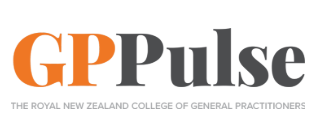 Advertising booking form 
Please fill in the below boxes and email to communications@rnzcgp.org.nz, the editor will reply to confirm your booking and send you an invoice. 

The invoice must be paid before the booking is due to start. 
Please send your designed advertisement in JPEG format to communications@rnzcgp.org.nz one week before your booking is due to start. The College will review all designed adverts and reserves the right to withdraw publication. By submitting this application:I acknowledge on behalf of the advertiser that I have read the College Publication Advertising Policy.  The named advertiser agrees to the College's Publication Advertising Terms and Conditions, and confirms that any activity that it undertakes in respect of the publication advertising agreement will comply with the College's College Publication Advertising Policy."Contact nameOrganisationPhone number Email addressBilling addressType of advertisement

Skyscraper homepage advertisement (320 px wide x 1200 px high)
1 week $400 + GST 5 weeks $1,750 + GST 10 weeks $3,000 + GST In story advertisement (300 px wide x 250 px high)1 week $250 + GST 5 weeks $1,125 +GST 10 weeks $2,000 Date requested